        Missie en visie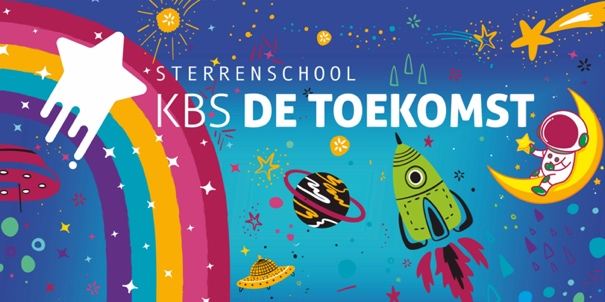 MissieOp Kbs De Toekomst stimuleren wij vanuit onze katholieke identiteit de groei en ontwikkeling van ieder kind, op cognitief en sociaal emotioneel gebied. Wij zien respect en ieders eigenheid en mogelijkheden als uitgangspunt. Leerlingen, ouders en team werken op een innovatieve manier samen, aan de persoonlijke ontwikkeling van onze leerlingen. Dit betekent dat kinderen de mogelijkheden en begeleiding krijgen, om zich te ontwikkelen in zelfvertrouwen, (zelf)kennis, zelfstandigheid en verantwoordelijkheid.  Visie Kbs De Toekomst heeft een uniek concept, waarin kinderen onderwijs op niveau krijgen aangeboden. Dit doen wij door ons onderwijs anders te organiseren, op de momenten waarop dit waardevol is. Gedurende de dag is de Kanjertraining een leidraad voor de sociale vaardigheden. Creatieve inzet van tijd, werkvormen, ouders en leerkrachten zorgen ervoor, dat de mogelijkheden en kansen van ieder kind zo goed mogelijk tot uiting komen. We stimuleren daarbij een actieve en betrokken houding van de leerlingen zelf. Zo biedt Kbs de Toekomst  ‘Ruimte om te vliegen en grond om op te groeien’. SterrenonderwijsKbs de Toekomst werkt vanuit het Sterrenschoolconcept. Het sterrenschoolconcept bevat 5 uitgangspunten die vormgeven aan de visie van de school. Voor onze school zijn deze 5 sterren gebaseerd op de behoefte van kinderen, ouders en het team dat past bij het onderwijs dat gegeven wordt bij ons op school. * Wij bieden onderwijs op maatIn het onderwijs streven wij ernaar om binnen een jaargroep gedifferentieerd les te geven binnen 3 niveaus. Als een leerling een ander aanbod nodig heeft dan in de jaargroep aangeboden wordt, kan er ook les gevolgd worden in een andere jaargroep. Op Kbs de Toekomst hebben wij dit heel specifiek ingericht en geïntegreerd in onze school. Begeleiding van onderwijsassistentenAls een leerling op een specifiek onderdeel heel sterk of juist minder mee kan komen, dan krijgen ze hier passende ondersteuning met hulp van een onderwijsassistent. Het doel is om de leerling kort te ondersteunen zodat het daarna weer aan kan sluiten bij de reguliere stof. De KomeetgroepZo hebben wij de Komeetgroep. In deze groep krijgen leerlingen 2x per week begeleiding op verdiepende stof. Ze gaan projectmatig aan de slag met de eigen leerdoelen.VVEBinnen onze school bieden wij geïntegreerd in ons onderwijsaanbod het vervolgtraject aan voor kinderen met een VVE indicatie.Digitaal lerenMiddels het digitaal leren willen wij ons onderwijs nog meer versterken. De middelen zetten we in om extra te oefenen, kinderen uit te dagen en digitale vaardigheden aan te leren. We zien de digitale middelen als een aanvulling op ons onderwijsaanbod. ** Wij bieden een rijk aanbod voor het behalen van de einddoelenOns streven is om elk kind een volwaardige plek in de maatschappij te bieden, breed te laten ontwikkelen en vanuit hoge verwachtingen te begeleiden. Wij bieden kinderen ontwikkelingsmogelijkheden op cognitief, motorisch, sociaal, creatief en emotioneel gebied. Naast de reguliere vakgebieden rekenen, taal en (begrijpen)lezen besteden wij veel tijd aan cultuureducatie en sociaal emotionele ontwikkeling. Om dit te realiseren streven wij naar:Een rijke leeromgeving in elk klaslokaal en de algemene ruimtes, waarin kinderen gestimuleerd worden tot leren.Een duidelijke doorgaande lijn van de vakgebieden die zichtbaar zijn in de school van groep 1 t/m 8Specialisten binnen het team die de expertise gebruiken om leerkrachten te ondersteunen en de kwaliteit van het onderwijs te optimaliseren. Methodes blijven we vernieuwen en daar waar nodig is aanvullen met andere lesmaterialen. Net als de kinderen blijft het team zich optimaal ontwikkelen om het onderwijs op kwaliteit te houden. *** Wij bieden de juiste onderwijsvoorzieningen die passen bij onze kinderenVaste schooltijdenOm voor kinderen een zo voorspelbare en stabiel mogelijke situatie te bieden op school houden wij ons vast aan gelijke schooltijden voor alle kinderen. Wij bieden vaste schooltijden van 8:30 tot 14:00uur aan van maandag tot en met vrijdag. Samen met de kinderopvang is het mogelijk om onderwijs/opvang te realiseren van 6:15 tot 19:00. ToptijdNa schooltijd is er voor kinderen van groep 5 t/m 8 de mogelijkheid om een drie kwartier lang extra tijd aan school te besteden. Kinderen kunnen zich hiervoor inschrijven en aangeven met welk doel ze de toptijd willen benutten. De leerkracht kan hierin mogelijk ondersteunen. Kinderen mogen gebruik maken van de faciliteiten van school. Te denken valt aan extra oefenen, voorbereiden van een boekenkring/spreekbeurt of het maken van een project. Voor de groepen 1 t/m 4 zijn er 2 ochtenden in de week ouder/kind toptijden. Deze tijd aan het begin van de dag geeft ouders de gelegenheid om samen met het kind een taak te doen. Kinderen gaan gericht met een taak aan de slag en de ouder kan hierin meedoen en/of ondersteunen. Overgang van groep 2 naar groep 3De overgang van groep 2 naar groep 3 is voor kinderen een hele omslag. Om deze omslag goed voor te bereiden en om de kinderen te laten wennen aan de nieuwe situatie besteden wij extra tijd aan de voorbereiding hiervan. Kinderen gaan aan het einde van groep 2 al meerdere malen werken en leren in groep 3. Dit zorgt ervoor dat ze in groep 3 vliegend van start kunnen in een omgeving die al bekend is.Naast faciliteiten in tijd bieden wij ook op een andere manier verschillende faciliteiten zoals:Ruime lokalenRuime algemene hal waar vieringen en andere samenkomsten mogelijk zijRijk gevulde bibliotheekGroot schoolpleinLogopedie 1x per weekSterk in de klas 3 dagedelen per week****  Wij zien ouders/ verzorgers als partnersDe driehoek die gecreëerd wordt door de samenwerking met ouders/verzorgers als partners te hebben zorgt ervoor dat kinderen zich goed kunnen ontwikkelen. Met elkaar hebben we hetzelfde uitgangspunt: Goed onderwijs voor onze kinderen in de breedste zin van het woord. Wij betrekken ouders/verzorgers bij de onderwijsontwikkeling van de kinderen. Ouders/verzorgers kennen hun kind het beste. Het is daarom een sterke driehoek wanneer de kennis van alle drie goed gedeeld wordt. Ouders betrekken we o.a. door: Ze regelmatig te informeren via ParroElke maand een uitgebreide nieuwsbriefVVE activiteiten voor de jonge kinderen samen met ouders.Week van de Kanjerlessen voor ouders (betrekken bij sociale veiligheid op school)]Als leerkracht nauw contact te hebben met de ouders/verzorgers. Door ouders in te zetten tijdens onderwijsactiviteiten, informele activiteiten, vieringen etc. Te participeren in de medezeggenschapsraad en de ouderraad. Meerdere keren per jaar oudergesprekken te voeren over de voortgang van de kinderen en mogelijke afstemming. Toptijd en ouder/kind tijd*****  Verbinding met de buurt en regioDe school staat midden in de samenleving. Wij vinden het belangrijk om als school te participeren in de buurt. De verbinding met de buurt is daarbij belangrijk. Wij hebben als school veel contact met externen in de directe omgeving. Wij maken gebruik van de mogelijkheden en faciliteiten en visa versa. Wij stellen faciliteiten beschikbaar voor organisaties (Zorgplein, Bosman, logopedie). Kinderen van onze school kunnen hier gebruik van maken, maar de instanties maken ook gebruik van de ruimtes om andere mensen te ontvangen. Wij zoeken contacten met de omgeving, waarbij wij als school de faciliteiten bezoeken zoals: De Meerpaal (culturele educatie)Wooncentrum de Regenboog (activiteiten met de bewoners)Bibliotheek (elke maand een nieuw leesboek uitzoeken)En andere belangstellende organisaties in onze directe omgeving.Het ‘eiland centrum’ kent verschillende scholen van verschillende stichtingen. Wij overleggen regelmatig met de scholen nabij. Wij streven naar afstemming en daar waar mogelijk een goede samenwerking voor het beste onderwijs voor alle kinderen in Dronten eiland Centrum. Met al deze mogelijkheden zorgen wij voor een compleet aanbod voor kinderen en staan wij midden in de samenleving met een actieve deelname binnen deze samenleving.  